Повестка заседания 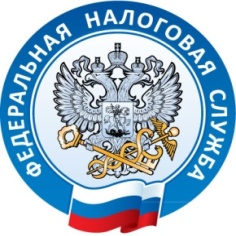 Общественного совета при Управлении Федеральной налоговой службы по Ямало-Ненецкому автономному округуг. Салехард                                                       27 марта 2024 года № п/пТемаДокладчик1.Итоги работы УФНС России по Ямало-Ненецкому автономному округу за 2023 годНачальник аналитического отдела УФНС России по Ямало-Ненецкому автономному округу Дидович Елена Феодосеевна2.Работа налоговых органов округа по противодействию незаконному обороту промышленной продукции  и исключению недобросовестного поведения хозяйствующих субъектов в сфере услуг общественного питания и на рынкахНачальник отдела оперативного контроля УФНС России по Ямало-Ненецкому автономному округу Морозов Дмитрий Леонидович3.Актуальные вопросы Декларационной кампании 2024 годаНачальника отдела камерального контроля налога на доходы физических лиц и страховых взносов УФНС России по Ямало-Ненецкому автономному округу Родина Наталия Николаевна4.Эксперимент ФНС России по реализации комплексной услуги «Старт бизнеса онлайн»Начальник отдела регистрации и учета налогоплательщиков УФНС России по Ямало-Ненецкому автономному округу Антипина Луиза Николаевна5.Организационные вопросыОтветственный секретарь Общественного совета Крикун Светлана Аксеновна